ЗАТВЕРДЖУЮПроректор з науково-педагогічної роботи__________ Андрій МОРОЗОВ___ _________ 2021 р.ТЕСТОВІ ЗАВДАННЯз навчальної дисципліни«Цифрова грамотність»для здобувачів вищої освіти освітнього ступеня «магістр»спеціальності 051 «Економіка»освітньо-професійна програма «Економіка»факультет бізнесу та сфери обслуговування(назва факультету)кафедра цифрової економіки та міжнародних економічних відносин(назва кафедри)Схвалено на засіданні кафедри цифрової економіки та міжнародних економічних відносин (назва кафедри)_28_ ______08____ 2021 р., протокол № _13__Завідувач кафедри______ Катерина ШИМАНСЬКАThe Digital Literacy syllabus is developed in the framework of ERASMUS+ CBHE project«Digitalization of economic as an element of sustainable development of Ukraine and Tajikistan» / DigEco618270-EPP-1-2020-1-LT-EPPKA2-CBHE-JPThis project has been funded with support from the European Commission. This document reflects the views only of the author, and the Commission cannot be held responsible for any use which maybe made of the information contained the rein.Цей проект фінансується за підтримки Європейської Комісії. Цей документ відображає лише погляди автора, і Комісія не несе відповідальності за будь-яке використання інформації, що міститься в документі.Житомир
2021-2022 навчальний рік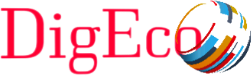 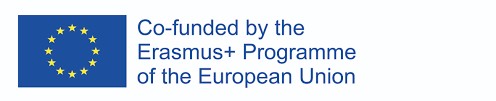 Цифрова грамотнысть
[Електронний ресурс] : тестові завдання з дисципліни «Цифрові бізнес моделі» для здобувачів вищої освіти «Магістр» за спеціальністю: 051 «Економіка». – Житомир : Державний університет «Житомирська політехніка», 2021. – Режим доступу: Тестові завдання розроблено в рамках проєкту Erasmus+ “Діджиталізація економіки як елемент сталого розвитку України та Таджикистану (DigEco) 618270-EPP-1-2020-1-LT-EPPKA2-CBHE-JP”/ The proramm is developed in the framework of ERASMUS+ CBHE project “Digitalization of economic as an element of sustainable development of Ukraine and  Tajikistan”  / DigEco 618270-EPP-1-2020-1-LT-EPPKA2-CBHE-JPЦей проект фінансується за підтримки Європейської Комісії. Цей документ відображає лише погляди автора, і Комісія не несе відповідальності за будь-яке використання інформації, що міститься в документі/This project has been funded with support from the European Commission. This document reflects the views only of the author, and the Commission cannot be held responsible for any use which may be made of the information contained there in.Розробник: к.е.н., Богоявленська Юлія Вячеславівна; старший викладач кафедри цифрової економіки та міжнародних економічних відносин, кандидат економічних наук, Ткачук В.О. Державний університет «Житомирська політехніка», 2021                                                  Ю. В. Богоявленська, 2021ТЕСТТема 1.Інформаційна ієрархія, де кожен рівень додає певні властивості до попереднього рівня – це:А) KMCP; Б) WKID; В) DIKW; Г) WDIK.До класичної моделі піраміди знань входить … компоненти(ів): А) чотири;Б) три;В) два; Г) п’ять.В класичній моделі піраміди знань в основі лежить(ать) : А) інформація;Б) дані;В) знання; Г) мудрість.Інформація, відомості, показники, необхідні для ознайомлення з ким, чим-небудь, для характеристики когось, чогось або для прийняття певних висновків, рішень; підстави, причини – це:А) інформація; Б) дані;В) знання; Г) мудрість.Одиницю даних, яку в деякому контексті розглядають як неподільну, називають:А) моделлю структури; Б) метаданими;В) елементом даних; Г) моделлю даних.Семантику	даних	предметної	області,	задаючи	загальну	сферу розгляду, загальне структурування даних та можливості їх обробки описує…:А) концептуальна модель даних; Б) логічна модель даних;В) фізична модель даних;Г) правильна відповідь відсутня.Організацію	даних	за	допомогою	конкретної	вибраної	моделі структури даних описує …:А) концептуальна модель даних; Б) логічна модель даних;В) фізична модель даних;Г) правильна відповідь відсутня.Фізичні принципи збереження та передавання даних описує …: А) концептуальна модель даних;Б) логічна модель даних; В) фізична модель даних;Г) правильна відповідь відсутня.Сукупність взаємозв'язаних даних та методів для їх первинної обробки, організованих згідно зі схемою бази даних так, щоб з ними міг працювати користувач – це :А) оброблення даних; Б) база даних;В) метадані;Г) правильна відповідь відсутня.Назвіть ознаки четвертої революції даних:А)	передача	«великої»	кількості	даних	через	простір	відразу при створенні даних;Б) комп'ютер, обробка (будь-яких) даних передається від людини до машини;В) Інтернет;Г) усі відповіді правильні.Тема 2.Переваги цифровізації полягають у:А) зменшенні корупції;Б) спрощенні доступу до даних; В) зниженні бюрократизації;Г) усі відповіді вірні.Основними складовими цифрової економіки (за Т. Месенбургом) є:А)	підтримуюча	інфраструктура	(апаратне	забезпечення,	програмне забезпечення, телекомунікації, мережі);Б) електронний бізнес (будь-які процеси, які організація проводить через комп’ютерні мережі);В) електронна комерція (передача товарів он-лайн);Г) усі відповіді вірні.Основними сегментами цифрової економіки є:А) сектор інформаційно-комунікаційних технологій, інфраструктура електронного бізнесу (e-business infrastructure) (мережі, софтвер, комп’ютери і т.ін.);Б) цифрове виробництво та електронний бізнес, у т.ч. промисловість, тобто процеси організації бізнесу з використанням комп’ютерних мереж;В) електронна торгівля, тобто роздрібні Інтернет-продажі товарів; Г) усі відповіді вірні.Під цифровізацією розуміють:А) переважне надання найрізноманітніших послуг й реалізацію продуктів онлайн та застосування інноваційних рішень у фінансах, виробництві й соціальній сфері;Б) насичення фізичного світу електронно-цифровими пристроями, засобами, системами та налагодження електронно-комунікаційного обміну між ними, що фактично уможливлює інтегральну взаємодію віртуального та фізичного, тобто створює кіберфізичний простір;В) потужний ринок та індустрію, а також своєрідну інтеграційну платформу, що забезпечує взаємодію та конкурентоспроможності всіх інших ринків і галузей;Г) вірна відповідь відсутня.«Цифрова диктатура» – це… А) перевага для суспільства;Б) загроза для суспільства; В) загроза для індивідууму; Г) вірна відповідь відсутня.Одним з основних наслідків впливу інформаційно-комунікаційних технологій на ринок праці і підприємницьку діяльність є:А) ефективність взаємодії працівника і роботодавця (а також замовника і виконавця) перестає залежати від їх місця розташування;Б) змінюється характерний для індустріальної форми виробництва жорсткий розклад робочого дня, роблячи гнучким використання людського капіталу працівника;В) відбувається зменшення ролі географічного розташування як фактору індивідуального попиту і пропозиції на ринку праці;Г) усі відповіді вірні.Технологічні переваги, обумовлені цифровізацією:А) значно розширюється спектр інформаційних, освітніх і розважальних послуг, рівень надання і швидкість яких також зростають;Б) товари та послуги максимально враховують споживчі переваги і потреби клієнтів;В) синхронізація потоків інформації, можливість точкового розподілу даних у рамках усього бізнесу і, як наслідок, можливість відстеження великої кількості ланцюжків між постачальниками і споживачами, а також проведення інтелектуальної та точкової аналітики;Г) усі відповіді вірні.До	основних	базових	елементів,	на	основі	яких	функціонує	і розвивається цифрове суспільство, виділених Д. Тапскоттом, відносяться:А) «Ділова активність у міжмережевому середовищі»; Б) «Інтегроване підприємство»;В) «Високопродуктивний колектив»; Г) усі відповіді вірні.Економічна діяльність, яка, на відміну від традиційної економіки, визначається мережевою свідомістю та залежністю від віртуальних технологій – це …А) електронна комерція; Б) цифрова економіка; В) цифровізація;Г) усі відповіді вірні.Серед макроекономічних загроз цифровізації - …А) зниження вартості платежів і поява нових джерел доходу; Б) цифровий аутізм та гіперінформаційність середовища;В) зниження інвестицій у більш ризиковані (інноваційні) і потенційно більш прибуткові проекти;Г) усі відповіді вірні.Тема 3.Соціальна мережа – це:А) інтернет-програми, які допомагають друзям, бізнес-партнерам або іншим особам спілкуватись та встановлювати зв'язки між собою, використовуючи набір інструментів;Б) соціальна структура, утворена індивідами або організаціями;В) зв'язки через різноманітні соціальні взаємовідносини, починаючи з випадкових знайомств і закінчуючи тісними родинними зв'язками;Г) усі відповіді вірні.Число Данбара визначає:А) кількість соціальних мереж в Інтернеті; Б) розмір справжньої соціальної мережі;В) зв'язки через різноманітні соціальні взаємовідносини, починаючи з випадкових знайомств і закінчуючи тісними родинними зв'язками;Г) вірна відповідь відсутня.Першим інтернет-сайтом, який пропонував можливості роботи із соціальними мережами, був:А) Friendster;Б) SixDegrees.com; В) classmates.com;Г) вірна відповідь відсутня.Найбільша на сьогоднішній день соціальна мережа у світі Facebook була створена у:А) 2001 р.;Б) 2004 р.;В) 2005 р.;Г) вірна відповідь відсутня.Служба соціальних мереж – це …А) вебсайт, що дозволяє користувачам складати список користувачів, з якими вони мають зв'язок та переглядати власний список зв'язків;Б) служба, в якій користувач не знаходиться в центрі системи; відношення користувача до інших учасників спільноти знаходиться на другому плані;В) вебсайт або інша служба у Веб, яка дозволяє користувачам створювати публічну або напівпублічну анкету, складати список користувачів, з якими вони мають зв'язок та переглядати власний список зв'язків і списки інших користувачів;Г) вірна відповідь відсутня.Найпопулярнішою соціальною мережею в світі за станом на квітень 2020 року була:А) Instagram;Б) Douyin / Tik Tok; В) Facebook;Г) YouTube.Однією	з	найпопулярніших	соціальних	мереж	серед	інтернет- користувачів, для перегляду відео, просування бренду чи реклами, є:А) Instagram;Б) Douyin / Tik Tok; В) Facebook;Г) YouTube.Дуже популярна платформа для коротких відеороликів, де прямо вдодатку можна редагувати, додавати їм ефекти і музику: А) Instagram;Б) Douyin / Tik Tok; В) Facebook;Г) YouTube.Платформа для мікроблогів, яка дозволяє обмінюватися текстами з обмеженням в 280 символів:А) Instagram; Б) Twitter; В) Facebook; Г) YouTube.Ви можете обмінюватися фотографіями, інфографікою, відео та будь-якими іншими аудіовізуальними файлами на цьому сайті. Ця соціальна мережа допоможе вам організувати всі типи фотографій в альбомах і згрупувати їх за темами.А) Instagram; Б) Twitter; В) Facebook; Г) Pinterest.Тема 4.Цифрова безпека відноситься до різних способів захисту:А) цифрової особистості, оскільки вона відображає фізичну ідентичність у мережі Інтернет;Б) інтернет-рахунку комп'ютера і файлів від вторгнення зовнішнім користувачем;В) цифрової інформації, пристроїв і активів; Г) усі відповіді вірні.Месенджери можуть бути небезпечними з таких причин: А) через недостатньо якісне шифрування даних;Б) спосіб монетизації;В) продаж персональних даних; Г) усі відповіді вірні.Тип шахрайства, коли шахраї маскуються під надійне джерело, намагаючись отримати через Інтернет приватну інформацію, таку як паролі, дані кредитної картки тощо - …А) зловмисне програмне забезпечення (шкідливі програми); Б) фішинг;В) кіберзлам;Г) кібербулінг.VPN — сервіс …А) шифрує дані користувача;Б) дозволяє доступ до даних користувача; В) дозволяє створити пароль;Г) вірна відповідь відсутня.Який з цих паролів надійніший? А) Kk2w09fwiq9;Б) #Hs(0wg&!; В) St@rW@rs;Г) усі відповіді вірні.Один й той самий пароль припустимо використовувати: А) лише на два-три акаунти;Б) на п’ять-вісім акаунтів;В) один окремий пароль на один окремий акаунт; Г) вірна відповідь відсутня.Паролі обов’язково треба змінювати:А) кожні три місяці;Б) що частіше, то краще;В) коли є підозра, що хтось дізнався цей пароль; Г) вірна відповідь відсутня.З якого серед цих сервісів не було витоку даних (включно з паролями)?А) ВКонтакті; Б) Linkedin; В) Dropbox;Г) витоки були у всіх названих.Де бажано увімкнути двофакторну аутентифікацію? А) у важливих сервісах;Б) всюди, де є така можливість; В) на сервісах Google;Г) вірна відповідь відсутня.Сайт не є фішинговим, якщо?А) використовується протокол https;Б) браузер не попереджує про те, що сайт небезпечний;В) якщо сайт https та браузер не позначає сайт як небезпечний; Г) в усіх випадках сайт може бути фішинговим.Тема 5.До електронної комерції відносять:А) електронний обмін інформацією;Б) електронний рух капіталу, електронну торгівлю; В) електронні гроші, електронний банкінг;Г) усі відповіді вірні.Термін	«електронна	комерція»	був	придуманий	і	вперше використаний:А) Комісією ООН з права міжнародної торгівлі; Б) Р. Джейкобсоном;В) Д. Тапскоттом;Г) вірна відповідь відсутня.Електронний торговельний майданчик (ЕТМ) – це:А) пов'язаний з електронною комерцією і являє собою сукупність декількох електронних магазинів, керованих різними продавцями, що розповсюджують різноманітні продукти та послуги (так званий горизонтальний ринковий майданчик);Б) сайт в категорії В2В, на якому укладаються угоди між продавцями та покупцями та здійснюється проведення фінансово-торгових трансакцій;В) комплекс матеріально-технічних засобів, що забезпечує користувачам рішення для участі в електронній комерції;Г) усі відповіді вірні.Основними організаційними моделями електронних торговельних майданчиків виступають:А) сайт-каталог (агрегатор); Б) сайт-аукціон;В) сайт-біржа;Г) усі відповіді вірні.З	урахуванням	спеціалізації	діяльності	учасників	електронні торговельні майданчики поділяють на:А) незалежні, приватні і галузеві;Б) вертикальні, горизонтальні та змішані;В) створені продавцями, покупцями та третьою стороною; Г) усі відповіді вірні.За принципами функціонування серед горизонтальних електронних майданчиків виділяють:А) незалежні, приватні і галузеві;Б) вертикальні, горизонтальні та змішані;В) створені продавцями, покупцями та третьою стороною; Г) усі відповіді вірні.Платежі в мережі Internet повинні здійснюватися за дотримання умов:А) конфіденційність, цілісність;Б) збереження таємниці, гарантії ризиків продавця; В) автентифікація, авторизація;Г) усі відповіді вірні.Електронно-механічний пристрій, що дає можливість власнику банківської платіжної картки при введені персонального ідентифікаційного номера (РIN-коду) отримувати готівку – це:А) термінал;Б) процесинговий центр; В) банкомат;Г) усі відповіді вірні.Система оплати товарів та послуг шляхом передавання числових даних від одного комп'ютера до іншого – це:А) електронний чек; Б) електронні гроші; В) криптовалюта;Г) усі відповіді вірні.До системно важливих НБУ відносить платіжну(і) систему(и): А) СЕП НБУ;Б) FORPOST Нової пошти;В) MasterCard, Visa та Western Union; Г) усі відповіді вірні.Тема 6.Електронні гроші з властивостями звичайних (фіатних), які можуть бути регульованими і нерегульованими – це:А) цифрова валюта; Б) криптовалюта;В) віртуальна валюта;Г) вірна відповідь відсутня.Різновид віртуальної валюти, створено за допомогою криптографічних методів і математичних обчислень (в основному на базі блокчейну) – це:А) цифрова валюта; Б) криптовалюта;В) електронна валюта;Г) вірна відповідь відсутня.Однією з ознак криптовалюти є:А) кожен блок має криптографічне посилання на попередника, що робить неможливим зміну інформації в одному блоці без необхідності внесення змін в усі наступні;Б) усі операції перевіряються мережею учасників, тобто іншими користувачами;В) не має центрального органу управління; Г) усі відповіді вірні.У якому році було введено першу криптовалюту Bitcoin? А) 2005;Б) 2009;В) 2007;Г) вірна відповідь відсутня.Криптовалюта Bitcoin використовує…А) хешування SHA-256 і систему proof-of-work; Б) хешування Scrypt і систему proof-of-work;В) хешування SHA-256 і систему proof-of-stake; Г) вірна відповідь відсутня.До криптовалют можна віднести: А) біткоіни;Б) альткоіни;В) токени;Г) усі відповіді вірні.Загальний обсяг емісії (BTC) Bitcoin - …А) 84 млн. монет; Б) 21 млн. монет;В) не має встановленої межі; Г) вірна відповідь відсутня.Токен – це:А) спеціальне програмне забезпечення;Б) одиниця обліку з функцією замінника фінансових активів (цінних паперів, індексів, сировини, золота тощо) в цифровому світі;В) типова криптовалюта, для якої створюється блокчейн; Г) вірна відповідь відсутня.Суть майнінгу полягає у:А) забезпеченні захисту від повторного використання одних і тих же одиниць валюти;Б) застосуванні максимального розпаралелювання обчислень;В) підборі такого значення Nonce, яка дозволить отримати хеш, що містить певну кількість нулів на початку цього хешу;Г) вірна відповідь відсутня.Первісною вартістю криптовалюти є: А) вартість витраченої електроенергії; Б) сума попиту на неї;В) сума емісії;Г) вірна відповідь відсутня.Тема 7.Набір методів у галузі штучного інтелекту, набір алгоритмів, які застосовують, щоб створити машину, яка вчиться на власному досвіді – це:А) машинне навчання (Machine learning); Б) штучний інтелект (Artificial intelligence); В) наука про дані (Data science);Г) вірна відповідь відсутня.Різні технологічні та наукові рішення і методи, які допомагають зробити програми за подобою інтелекту людини - …А) машинне навчання (Machine learning); Б) штучний інтелект (Artificial intelligence); В) наука про дані (Data science);Г) вірна відповідь відсутня.Нейронна мережа …А) за допомогою штучних нейронів моделює роботу людського мозку(нейронів), що вирішує певне завдання, самонавчається з	урахуванням попереднього досвіду;Б) з кожним разом робить усе менше помилок;В) є одним із видів машинного навчання, а не окремим інструментом; Г) усі відповіді вірні.Машинне навчання будується на:А) даних (Data);Б) ознаках (Features);В) алгоритмі (Algorithm); Г) усі відповіді вірні.Технічними характеристиками дерева рішень є: А) дерево - це набір вузлів і дуг;Б) кожна дуга «спускається» від вузла до дочірніх елементів цього вузла; В) вузли, які не є листками, називаються внутрішніми вузлами;Г) усі перераховані.Основні переваги дерева рішень:А) просто зрозуміти та інтерпретувати;Б) вміє обробляти як числові, так і категоріальні дані;В) вимагає невеликої підготовки даних; можливість перевірити модель за допомогою статистичних тестів;Г) усі перераховані.У процесі побудови дерева рішень використовуються види гілок: А) рішень і результатів;Б) вузлів та листів;В) компонентів та полів;Г) вірна відповідь відсутня.Оптимальне, спрощене та раціональне відображення у вигляді схеми, формули чи дослідного взірця основних параметрів та характеристик об'єкта, що виступає у якості предмета дослідження – це:А) дерево рішень; Б) модель;В) екстраполяція;Г) вірна відповідь відсутня.Графічне зображення послідовності рішень і станів середовища з вказівкою відповідних ймовірностей та виграшів для будь-яких комбінацій альтернатив і станів середовища – це:А) дерево рішень; Б) модель;В) екстраполяція;Г) вірна відповідь відсутня.До інших засобів аналізу даних можна віднести: А) кластеризація;Б) виявлення аномалій;В) вивчення прихованих змінних моделей; Г) усі перераховані.Тема 8.Кількість проєктів цифрової трансформації в Україні, розроблених Мінцифри, становить:А) п’ять; Б) сім;В) дев’яносто чотири;Г) вірна відповідь відсутня.Проєкт «Цифровізація освіти (е-Грамотність)» передбачає:А) забезпечення підключення соціальних об’єктів, населених пунктів до швидкісного фіксованого доступу до мережі Інтернет;Б) запровадження електронного резиденства;В)	запровадження	та	розвиток	Національної	платформи	цифрової грамотності;Г) усі перераховані.Курс із базової цифрової грамотності спирається на:А) забезпечення підключення соціальних об’єктів, населених пунктів до швидкісного фіксованого доступу до мережі Інтернет;Б) Рамку цифрової компетентності для громадян DigComp;В)	запровадження	та	розвиток	Національної	платформи	цифрової грамотності;Г) вірна відповідь відсутня.Дія City – це:А) спеціальний правовий режим для IT-індустрії; Б) спеціальний правовий режим для міст України; В) застосунок для створення робочих місць;Г) вірна відповідь відсутня.Кваліфіковані види діяльності Дія City: А) кібербезпека;Б) робототехніка; В) кіберспорт;Г) усі перераховані.Не можуть бути резидентами Дія City:А) компанії, визнані банкрутами; Б) компанії – резиденти України; В) юридичні особи;Г) усі перераховані.Електронний підпис необхідний для:А) реалізації функцій електронної демократії;Б) забезпечення доступу громадян та бізнесу до отримання публічних послуг онлайн;В) переходу до електронного документообігу та спрощення ведення бізнесу;Г) усі відповіді вірні.Складники «Цифрової держави»:А) Електронний бізнес; Б) Кібербезпека;В) Розумні міста;Г) усі відповіді вірні.Електронна модель, що допомагає вирішувати нагальні проблеми кожного міста: інтегровані інформаційні системи розв’язують проблеми з транспортом, впроваджуються «зелені» технології, у кожного міста є доступний план забудови, розвитку промислового й природного капіталу – елементи складника «Цифрової держави»:А) Електронна транспортна система; Б) Електронне урядування;В) Розумні міста;Г) усі відповіді вірні.Дія – це:А) портал;Б) застосунок; В) ЦНАПи;Г) усі відповіді вірні.